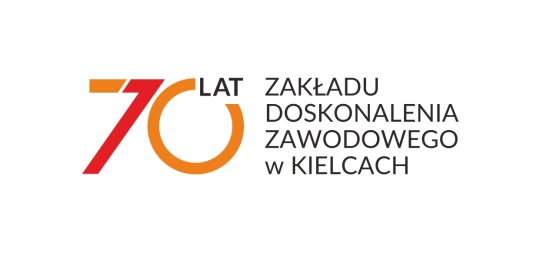 R E G U L A M I Nkonkursu fotograficznego dla uczniów i słuchaczy 
szkół ZDZ z okazji obchodów 70-lecia istnienia ZDZ w KielcachOrganizator konkursuGłównym Organizatorem Konkursu jest Zakład Doskonalenia Zawodowego w Kielcach.Cele konkursu:Rozbudzenie i rozwijanie aktywności  młodzieży.Wyłanianie młodych talentów.Zachęcenie miłośników fotografowania do prezentowania własnych zdolności artystycznych. Planowane jest umieszczenie najlepszych 12 zdjęć w kalendarzu jubileuszowym na rok 2018 z okazji 70 - lecia  istnienia ZDZ w Kielcach oraz 25-lecia szkół ZDZ 
w Kielcach.Uczestnicy konkursu:Konkurs jest przeznaczony dla uczniów szkół młodzieżowych i słuchaczy szkół dla dorosłych ZDZ w Kielcach.Zasady konkursu:Każdy uczestnik konkursu jest zobowiązany do przesłania od 3 do 5 fotografii 
o dowolnej tematyce.Warunkiem   uczestnictwa  w  konkursie  jest  dostarczenie fotografii w formacie JPG na płycie CD do Biura ZDZ w Kielcach przy ul. Śląskiej 9, Wydział Wychowania, Kształcenia Ogólnego, Zawodowego i Ustawicznego, pokój nr 211, 
w terminie do 30 czerwca 2017r. Płytę CD należy opisać podając: imię i nazwisko ucznia, klasę oraz nazwę szkoły. W przypadku zakwalifikowania zdjęcia do jubileuszowego kalendarza autor zobowiązany jest dostarczyć zdjęcia w rozdzielczości 300 dpi.Prace muszą być wykonane wyłącznie aparatem fotograficznym.Zdjęcia zgłoszone do konkursu nie mogą być retuszowane i obrabiane w programach graficznych.Przedmiotem konkursu są zdjęcia dotąd nie publikowane i nie nagradzane w innych konkursach.Zgłoszone fotografie muszą być wykonane osobiście przez uczestnika konkursu. Prace zostaną ocenione przez komisję powołaną przez Przewodniczącego Komitetu Organizacyjnego obchodów 70-lecia istnienia ZDZ w Kielcach. Ocena jury nie podlega dyskusji i jest ostateczna.Kryteria oceny:
• wartość merytoryczna;
• poziom artystyczny pracy;
• twórczy charakter fotografii.Organizator zastrzega sobie prawo do wyłączenia z udziału w konkursie fotografii 
o niskiej jakości technicznej lub w przypadku podejrzenia naruszenia niniejszego regulaminu.Wyniki zostaną ogłoszone 1 września 2017 roku.Organizator zastrzega sobie prawo do nieodpłatnej ekspozycji i publikacji fotografii.Nagrody:Autorzy najlepszych zdjęć otrzymają  pamiątkowe dyplomy oraz nagrody rzeczowe, 
a ich prace zostaną umieszczone w jubileuszowym kalendarzu na rok 2018.Postanowienia końcowe:Nadesłanie prac na konkurs jest jednoznaczne z oświadczeniem posiadania praw autorskich do zdjęć, wyrażeniem zgody na przetwarzanie danych osobowych dla potrzeb konkursu, na publikowanie wizerunku fotografowanych i nagrodzonych osób oraz akceptacją regulaminu konkursu.W sytuacjach nieobjętych regulaminem rozstrzyga organizator konkursu.